О внесении изменений в решение Собрания депутатов Таутовского сельского поселения от 22.05.2020 №182 «Об утверждении Положения  о порядке организации и проведения общественных обсуждений или публичных слушаний по проектам генеральных планов, проектам правил землепользования и застройки, проектам планировки территории, проектам межевания территории, проектам правил благоустройства территорий, проектам, предусматривающим внесение изменений в один из указанных утвержденных документов, проектам решений о предоставлении разрешения на условно разрешенный вид использования земельного участка или объекта капитального строительства, проектам решений о предоставлении разрешения на отклонение от предельных параметров разрешенного строительства, реконструкции объектов капитального строительства  на территории Таутовского сельского поселения Аликовского района Чувашской Республики»         В соответствии с Градостроительным кодексом Российской Федерации, Федеральным законом от 06.10.2003 N 131-ФЗ "Об общих принципах организации местного самоуправления в Российской Федерации", Уставом Таутовского сельского поселения Аликовского района, Собрание депутатов  Таутовского сельского поселения  р е ш и л о:        1.  Внести в решение Собрания депутатов Таутовского сельского поселения Аликовского района от 22.05.2020 №182 «Об утверждении Положения  о порядке организации и проведения общественных обсуждений или публичных слушаний по проектам генеральных планов, проектам правил землепользования и застройки, проектам планировки территории, проектам межевания территории, проектам правил благоустройства территорий, проектам, предусматривающим внесение изменений в один из указанных утвержденных документов, проектам решений о предоставлении разрешения на условно разрешенный вид использования земельного участка или объекта капитального строительства, проектам решений о предоставлении разрешения на отклонение от предельных параметров разрешенного строительства, реконструкции объектов капитального строительства  на территории Таутовского сельского поселения Аликовского района Чувашской Республики»  следующие изменения:   1.1  Пункт 6.1. изложить в следующей редакции:           «6.1. Срок проведения общественных обсуждений или публичных слушаний по проектам планировки территорий и проектам межевания территорий, по проектам, предусматривающим внесение изменений в проекты планировки территорий и проекты межевания территорий со дня оповещения жителей Таутовского сельского поселения о времени и месте их проведения до дня опубликования заключения о результатах общественных обсуждений или публичных слушаний составляет 2 месяца.1.2  Пункт 7.1 изложить в следующей редакции:       «7.1. Срок проведения общественных обсуждений или публичных слушаний по проектам правил благоустройства территорий, по проектам, предусматривающим внесение изменений в правила благоустройства территорий, со дня опубликования оповещения о начале общественных обсуждений или публичных слушаний до дня опубликования заключения о результатах общественных обсуждений или публичных слушаний составляет 2 месяца»      2. Настоящее решение вступает в силу после его официального опубликования.Глава Таутовскогосельского поселения                                                                                                  А.Н. ВасильевЧУВАШСКАЯ РЕСПУБЛИКА АЛИКОВСКИЙ РАЙОН 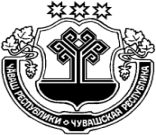 ЧĂВАШ РЕСПУБЛИКИЭЛĔК РАЙОНĚ СОБРАНИЕ ДЕПУТАТОВ ТАУТОВСКОГО СЕЛЬСКОГО ПОСЕЛЕНИЯ         РЕШЕНИЕ14.12.2020   № 28д. ТаутовоТАВǍТ ЯЛ ПОСЕЛЕНИЙĚН ДЕПУТАТСЕН ПУХĂВĚ ЙЫШĂНУ14.12.2020   28 № Тавǎт ялě